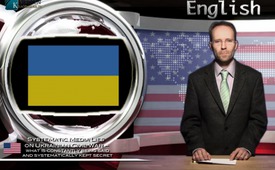 Systematic Media Lies on Ukrainian Civil War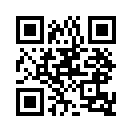 The most common news in Western media at the moment related to the happenings in Eastern Ukraine are the contradictory reports on the combat actions which resulted in the bombing of residential areas. The Ukrainian army and the pro Russian separatists are blaming each other for these actions.Dear Ladies and Gentlemen, welcome to our today’s media commentary.
The most common news in Western media at the moment related to the happenings in Eastern Ukraine are the contradictory reports on the combat actions which resulted in the bombing of residential areas. The Ukrainian army and the pro Russian separatists are blaming each other for these actions. Both claim that it is hard to find out which party is responsible for the bombardments. But the question is: Do they really want to find out which of the war parties launched these attacks on civilians? In the case of the bombardment of Mariupol on January 24 the culprit was clear for both European leadership as well as the media without hint of doubt: Russia. As a consequence the EU immediately demanded the sanctions against Russia to be extended. Above all due to the massive resistance by Greece, only existing sanctions are enforced, instead of the demanded new ones. 
Up to this day there is not any proof for Russia's involvement with the bombings of Mariupol. And by the way: Before the publication of the threat of the sanction Greece, Austria, Slovakia, and Hungary called on the EU to remove the hasty accusations towards Russia concerning Mariupol out of the mutual communiqué. But they didn’t prevail. The communiqué was published unchanged as a shared declaration of all member countries. Awaiting an open ear from the EU seems futile. Now back to the role of the media in this conflict: On February 3rd German news channels reported that the separatists fortified themselves with their artillery inside residential areas, that being the reason why the Ukrainian army couldn’t respond to the bombings. But the Western media suppressed a controversial discovery by the separatist Army. After a battle where they had conquered several tanks they found maps with exact tags of civil objects as targets. This shows that the Ukrainian Army isn’t especially regardful or humane, but fires deliberately at civilians and housing complexes. Viktor Muzhenko, the chief of the general staff, has debunked another media lie: Muzhenko admitted at a press conference that regular Russian troops are definitely not in the line of duty in Eastern Ukraine. Yet last year it was repeatedly reported that Russian troops had crossed the Ukrainian border. Further information that would be vain to search for in Western media: Because of the high losses of the Ukrainian Army against the separatists, the fighting spirit of the troops obviously trends towards zero. More and more men who are fit for military service flee in large numbers from Ukraine towards Romania, Poland, Hungary, and Russia. The Rada, supreme Parliament in Kiev, wants to counteract this development and has passed a law that forbids the publication of casualty figures and losses in the East. These figures are only allowed to be reported to the anti-terror centre of the secret service or the medical department of the ministry of defence.  Even the military hospitals are no longer allowed to produce reports. In addition a border patrol has been established which keeps draftees from leaving the country. According to the Ukrainian defence secretary Stepan Poltorak 80% of the draftees don’t want to be sent to the front. As a result only 20% of the required soldiers could be recruited. The following saying became true in Ukraine: “Imagine, there is war – and nobody goes there”. The people of Ukraine obviously don’t want to be incited against their fellow countrymen any longer and thus boycott an emerging expansion of war against Russia. But, ladies and gentlemen, what about all these important coherencies the Western mainstream media remain silent on. Neither do they report that alone more than 1 million draftees have fled into the Russian Federation – so to say to their supposed enemy. Therefore judge for yourself, if the term “lying press” really is a misnomer, or if it isn't a very appropriate description of the mainstream media. Aren’t we daily confronted with news where lying or omitting is part of it?
Thank you for your attention and see you next time at Kla.TV.from mhSources:http://russian.rt.com/article/71101https://www.youtube.com/watch?v=ZEYnTQwlf1shttp://russian.rt.com/article/71357http://russian.rt.com/article/70988http://russian.rt.com/article/71125http://alles-schallundrauch.blogspot.de/2015/02/ukraine-1-mio-wehrpflichtige-nach.htmlThis may interest you as well:---Kla.TV – The other news ... free – independent – uncensored ...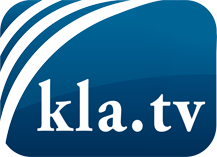 what the media should not keep silent about ...Little heard – by the people, for the people! ...regular News at www.kla.tv/enStay tuned – it’s worth it!Free subscription to our e-mail newsletter here: www.kla.tv/abo-enSecurity advice:Unfortunately countervoices are being censored and suppressed more and more. As long as we don't report according to the ideology and interests of the corporate media, we are constantly at risk, that pretexts will be found to shut down or harm Kla.TV.So join an internet-independent network today! Click here: www.kla.tv/vernetzung&lang=enLicence:    Creative Commons License with Attribution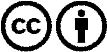 Spreading and reproducing is endorsed if Kla.TV if reference is made to source. No content may be presented out of context.
The use by state-funded institutions is prohibited without written permission from Kla.TV. Infraction will be legally prosecuted.